Supplementaly file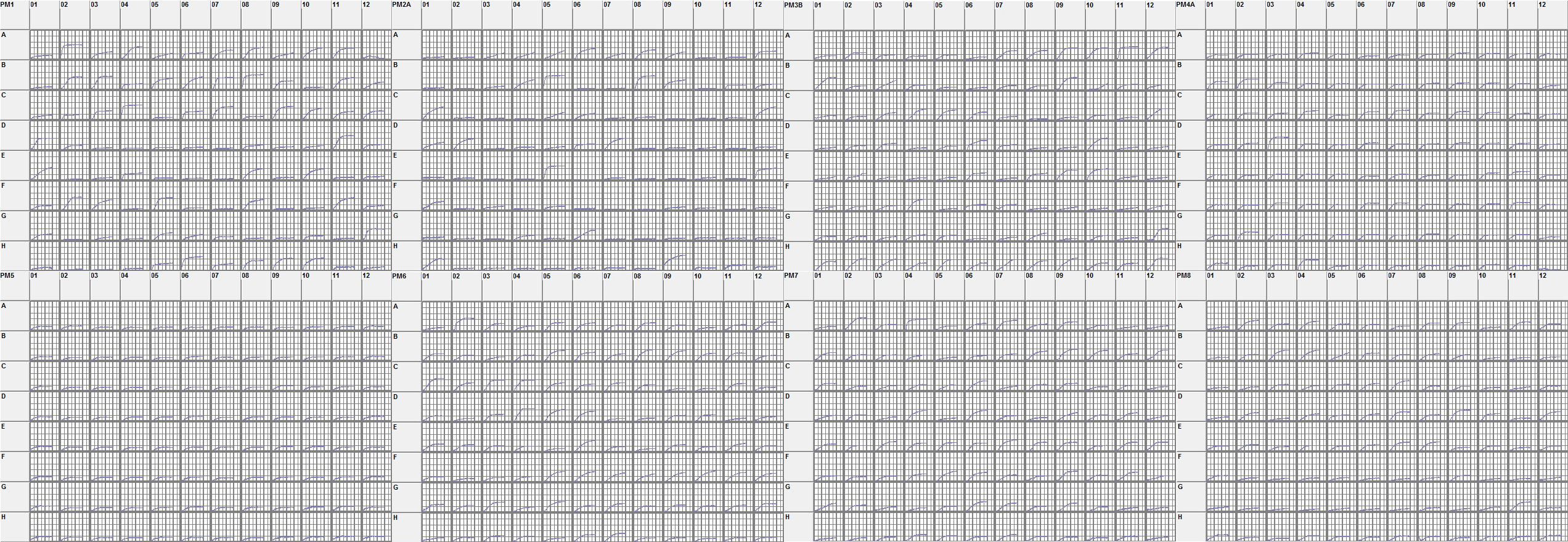 Supplementary Figure 1. Phenotype microarrays analysis of B. subtilis NCD-2. Letters A-H and numbers 01-12 refer to the well co-ordinates on the microarray plates, each square such as A01 displays time on the X-axis and redox signal intensity on the Y-axis.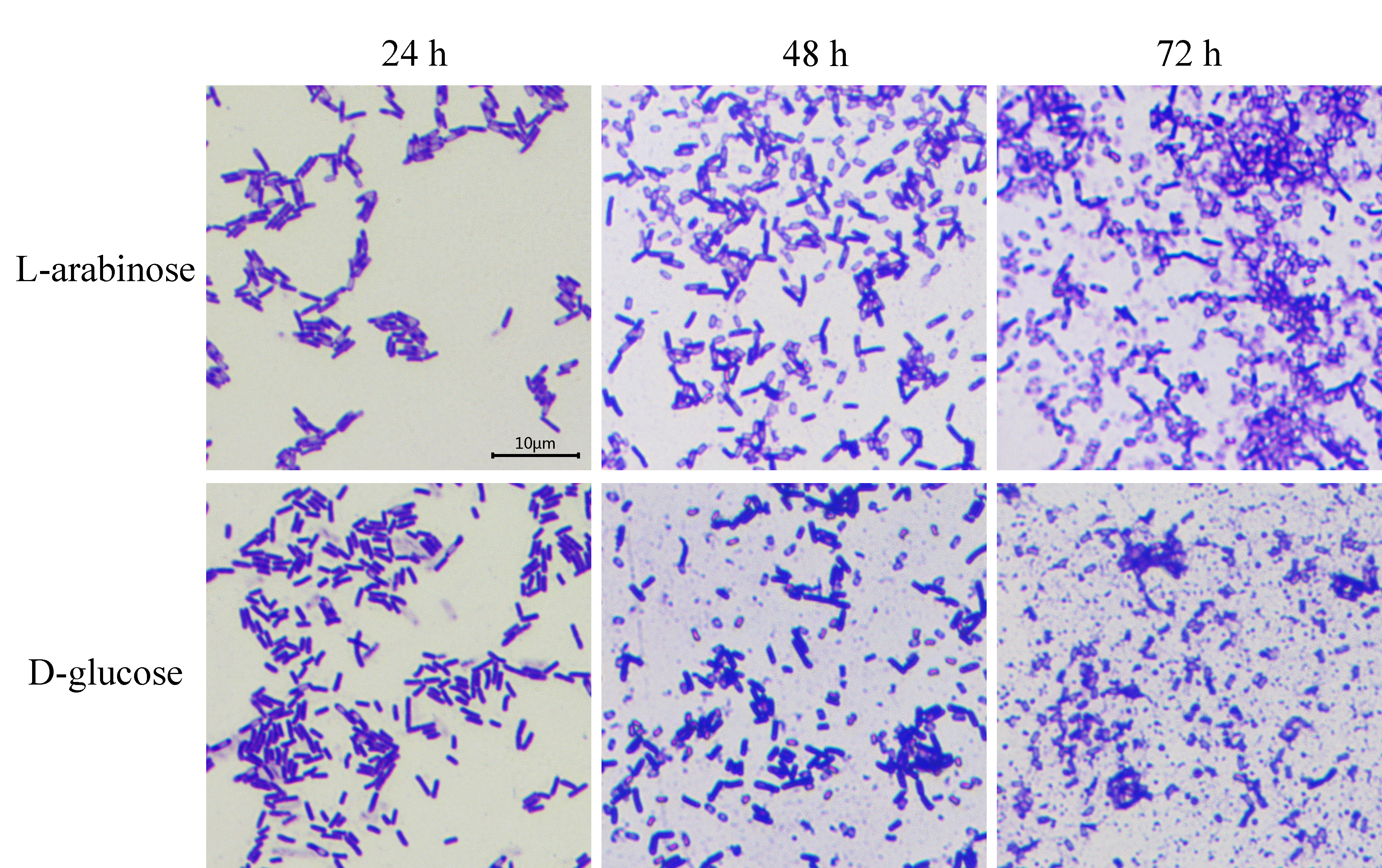 Supplimentary Figure 2. Proportion of spores of strain NCD-2 in M9 medium with L-arabinose and D-glucose as carbon sources, at 24, 48 and 72 h after inoculation.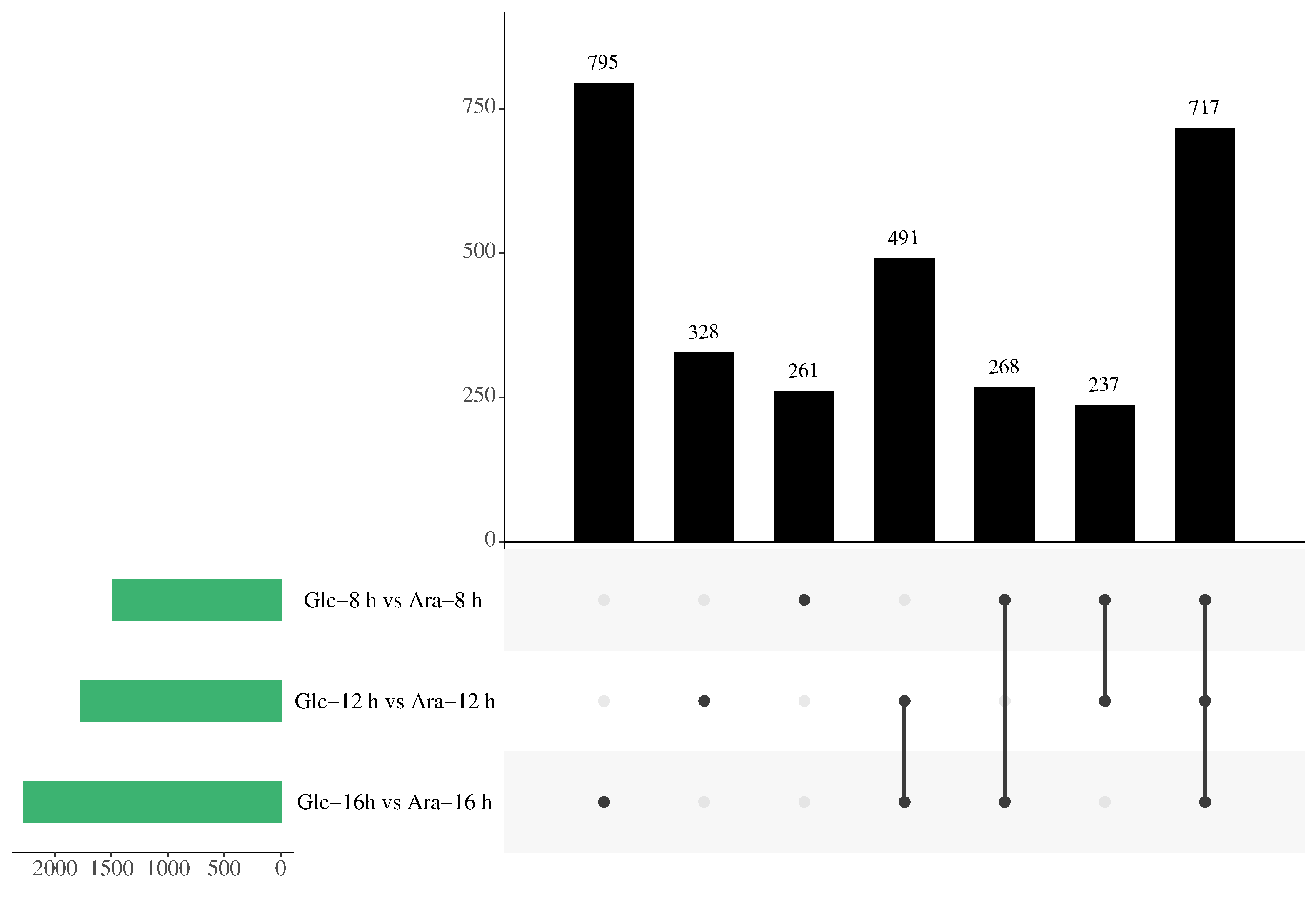 Supplementary Figure 3. Venn diagram analysis of DEGs in different comparisons. 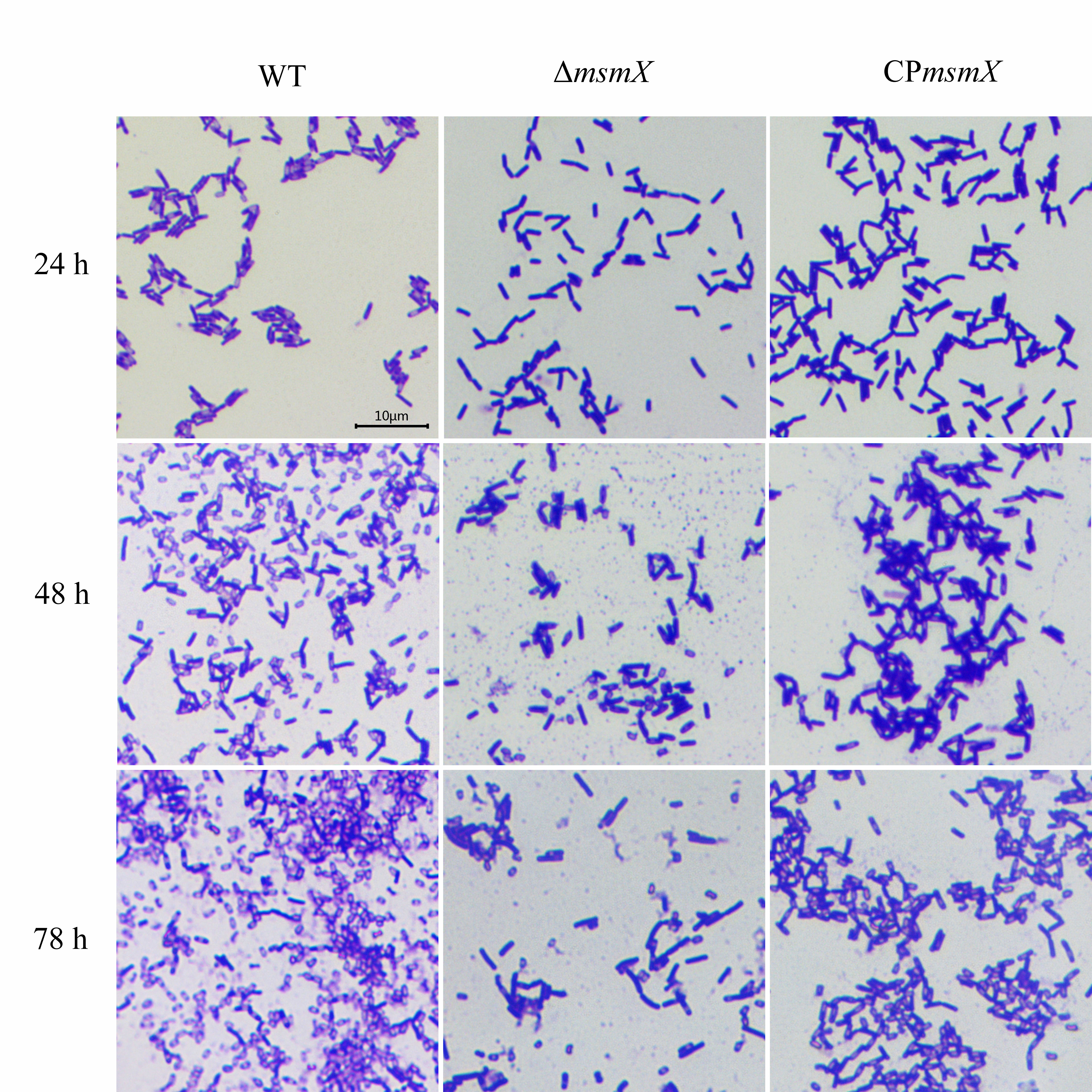 Supplementary Figure 4. Proportion of spores of strain NCD-2 wild type (WT), msmX-null mutant (ΔmsmX) and its complemented strain (CPmsmX) in M9 medium with L-arabinose as carbon sources, at 24, 48 and 72 h after inoculation.Supplementary table 1 Primers used in this studySupplementary table 2 Verification of differently express genes by RT-qPCRa: “-” means no significant difference in gene expression between L-arabinose (Ara) treatment and D-glucos (Glc) treatmentPrimerSequence（5’ to 3’）FunctioncotY-FAAGGCGGATTGTTCTCCAqRT-PCR for cotYcotY-RTCTGGTGACAGGCACTGAATqRT-PCR for cotYdpaA-FCAGGAGAAGGTGTCGTATCGqRT-PCR for dpaAdpaA-RTCATCCCGCTCAAACAGTqRT-PCR for dpaAdpaB-FCGATTGTAAAGGCAGAACCTqRT-PCR for dpaBdpaB-RGAGATACCCAGAACGACAGGqRT-PCR for dpaBmsmX-FGACCTCTTTGCCGATGTAGCqRT-PCR for msmXmsmX-RGGACGCCGAAGGATGTTTAqRT-PCR for msmXsspA-FACTCAGGTAACAGCAACAACCqRT-PCR for sspAsspA-RTCCTCCAACAGAACCGTTqRT-PCR for sspAsspB-FTAACCTTGGAGCGGACACTqRT-PCR for sspBsspB-RTGCTGCTGAGCGAAAGATqRT-PCR for sspBtuaC-FCGTAGGTTCTGCGTCAGTTGqRT-PCR for tuaCtuaC-RGATTTCCTCTTTCGTCTCCTCAqRT-PCR for tuaCspoIIQ-FAAGAGAAAGAAGCAGCACTCGqRT-PCR for spoIIQspoIIQ-RCGCTCAGAGAAGCAGAGACAqRT-PCR for spoIIQSpo0E-FAAGAGAAAGAAGCAGCACTCGqRT-PCR for Spo0ESpo0E-RCGCTCAGAGAAGCAGAGACAqRT-PCR for Spo0EsdpC-FCGATTGACAGCAAAGACCCqRT-PCR for sdpCsdpC-RGCATAAAGCCCACAAGATGGqRT-PCR for sdpCleuA-FTTCGTGATGGTGAACAGTCCqRT-PCR for leuAleuA-RTCTTGCGATTTCCTGAACAGqRT-PCR for leuAilvC-FCGGCGGATGTAGATGTATTCTqRT-PCR for ilvCilvC-RGCTTTGTCTCTTGCTTCTCCAqRT-PCR for ilvCsrfAA-FCGGCGGATGTAGATGTATTCTqRT-PCR for srfAAsrfAA-RGCTTTGTCTCTTGCTTCTCCAqRT-PCR for srfAAppsC-FTGATGCTCTATTGGTTGGACTGqRT-PCR for ppsCppsC-RTAGCCCGATTCCGAAACAqRT-PCR for ppsCgyrB-FGAAGCACGGACAATCACCreferenc genegyrB-RTCCAAAGCACTCTTACGGreferenc geneGenelog2(Ara/Glc) (transcriptome)log2(Ara/Glc) (transcriptome)log2(Ara/Glc) (transcriptome)log2(Ara/Glc) (RT-qPCR)log2(Ara/Glc) (RT-qPCR)log2(Ara/Glc) (RT-qPCR)Gene8 h12 h16 h8 h12 h16 hcotY5.167.909.475.768.839.01dpaA6.306.844.815.506.425.10dpaB5.766.124.215.125.984.37msmX2.961.35-a3.141.51-sspA7.233.141.678.113.512.01sspB7.403.432.667.713.253.05tuaC1.651.125.151.781.354.82spoIIQ5.691.78-1.825.471.33-2.04spo0E--1.75-1.93--2.21-2.34sdpC-1.23-5.57-6.81-1.77-6.08-7.71leuA-1.34-1.03-2.98-1.19-1.28-3.22ilvC-1.45-1.36-3.80-1.73-1.39-3.77srfAA-2.46-1.88-2.41-2.89-1.79-2.50ppsC-3.00-4.75-4.66-3.25-4.17-4.23